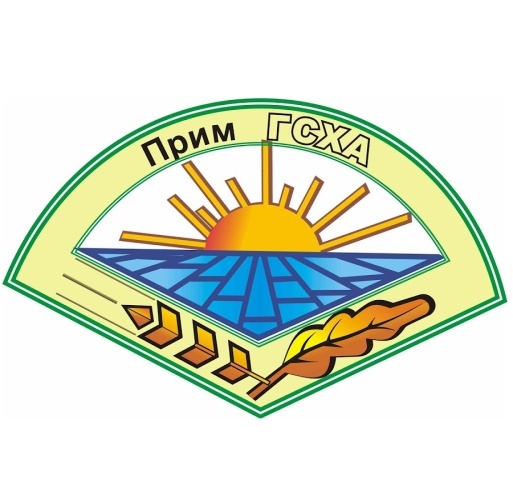 УТВЕРЖДАЮ                   Ректор ФГБОУ ВО ПГСХА                           ______________  А.Э. КоминПОЛОЖЕНИЕо II  Всероссийском    конкурсе экологических проектов по защите и охране животного мира Российской Федерации среди школьников и студентов «Мы в ответе за тех, кого приручили!"Цели и задачи Конкурсапропаганда экологических знаний и привлечение внимания подрастающего поколения к проблемам    защиты и охраны животного мира России;                                 развитие нестандартного мышления в поисках совершенства взаимодействия человека с природой;развитие творческих способностей учащихся и активизация процессов обучения курсу биологии и экологии;выявление и поощрение школьников и педагогов,  принимающих активное практическое участие в природоохранной работе; поддержка руководителей детских объединений, успешно использующих инновационные методы для формирования у детей специальных экологических знаний, умений и навыков; помощь в профессиональном самоопределении школьников, проявивших себя в природоохранной работе и в сфере  эколого-биологического знания.Учредители КонкурсаМинистерство сельского хозяйства Российской ФедерацииФГБОУ ВО Приморская государственная сельскохозяйственная академия Государственная ветеринарная инспекция Приморского краяПриморская краевая организация Профсоюза АПК РоссииАНО Центр «Амурский тигр»Организаторы Конкурса        Институт животноводства и ветеринарной медицины (ИЖ и ВМ) Приморской государственной сельскохозяйственной академии – декан Чугаева Наталья Александровна, раб. тел.  (4234) 26-54-70;Организатор конкурса от института – Симакова Маргарита Геннадьевна, куратор профориентационной работы ИЖ и ВМ,  конт. телефон   8-914-711-34-024. Условия и порядок проведения Конкурса4.1. К участию в Конкурсе приглашаются учащиеся  1-11 классов средних школ и учреждений начального и среднего профессионального образования  субъектов РФ, представляющие свои проекты или работы в номинациях (темах)  конкурса. Представленные на Конкурс проекты могут быть выполнены в разных творческих вариантах, участие –   очное.4.2. Внимание! От образовательного учреждения для участия  принимается не более 2  научно-исследовательских  проектов  и не более 1 творческой  работы на каждую номинацию. Работы могут выполняться коллективом авторов.4.3. В конкурсе могут принимать участие студенты средних и начальных профессиональных учреждений.4.4. Тематика конкурсных работ (проектов) должна соответствовать одной из следующих  тем:Бездомные животныеИсчезающая флора и фауна РоссииСохранение биоразнообразия флоры и фауны в регионеЭкологическое воспитание глазами школьника (студента)Здоровое питание (ГМО, пищевые добавки, газированная вода, консерванты, фаст-фуд и т.д.)Проблемы браконьерства и вырубки лесов Экология городов и деревень России: дети за чистый город!Биоиндикация загрязнения окружающей средыВлияние  антропогенных факторов на климат планеты Земля и природные экосистемыВлияние ионизирующих излучений и бытовых приборов на живые организмы.Освоение Арктики и Антарктиды: экологические последствияМорские млекопитающие и дикие животные в неволеДопускается произвольная тематика, связанная с экологическими проблемами региона.5. Порядок проведения конкурса (ОЧНОЕ УЧАСТИЕ)	5.1. Заявки и работы  на конкурс принимаются по форме, указанной в Приложении 1, до 20  ноября 2021 года. Конкурсная часть состоится 26 ноября 2021 года в 12 часов в актовом зале академии по адресу г.Уссурийск, проспект Блюхера, д.445.2.   Основные формы, в которых принимаются работы на конкурс: видеоролик, стихотворение, научно-исследовательская работа, презентация, фотография, рисунок, буклет, поделка или плакат. Допускаются иные формы изложения материала.5.4. Научно-исследовательская работа  должна иметь: титульный лист, содержание, введение, цель и задачи проекта (работы), главы, выводы и список литературных источников.Иные формы участия должны иметь название работы, Ф.И.О. и возраст автора (ов), Ф.И.О. и должность руководителя, наименование тематики  работы  (см п. 4.4)5.5. Основными критериями оценки проектов являются: оформление работы, актуальность проблемы, четкость поставленных целей и задач, реализация поставленных целей, презентация проекта, наличие практических предложений и личный вклад автора, возможность реализации проекта. Для творческих работ (фотографии, рисунки, поделки, плакаты, стихотворения, рассказы, сказки и т.д.) критериями служат оформление работы, соответствие тематике (п .4.4), личный вклад автора, экологичность материалов (для поделок), актуальность проблемы.	Оформление письменных научно-исследовательских  работ выполняется в стандартном редакторе Microsoft Word, шрифт Times New Roman, размер шрифта  14 (в таблицах 12), абзацный отступ 1,25, интервал 1,5. Рисунки и таблицы нумеруются сквозной нумерацией. Нумерация страниц внизу по центру, первый лист без нумерации. Список литературы оформляется согласно стандарту, ссылки на источники обязательны по тексту, указываются в квадратных скобках в конце предложения или абзаца.Творческие письменные работы оформляются по требованиям, указанным выше, но без списка литературы, также  они должны иметь титульный лист и нумерацию страниц.Работы высылаются на электронный адрес организаторов –simaki@mail.ru либо Почтой России.5.6 ОЧНО-ЗАОЧНОЕ УЧАСТИЕ В рамках конкурсной части проводится конкурс творческих работ по вышеуказанным темам в следующих формах: фотография, поделка, рисунок, плакат, буклет, аппликация и т.д. Конкурсные работы предоставляются в день проведения очной части конкурса или заранее.На конкурс творческих работ принимается не более 1  работы от школы (колледжа) в каждую номинацию (тематику конкурсных работ). Все участники должны быть указаны в заявке на конкурс. Награждение будет проводиться в каждой номинации по степеням, возраст участников при этом не учитывается. Творческие работы оцениваются отдельным жюри.5.7  Все творческие работы оцениваются комиссией (состав которой утверждается ректором академии) в 10-дневный срок после окончания приема конкурсных работ. При наличии большого количества работ, срок рассмотрения может быть увеличен. Работы не рецензируются и не возвращаются авторам. Проекты оцениваются в день проведения очной части конкурса.5.8  Список победителей очно-заочной и очной части конкурса публикуется на сайте ФГБОУ ВО Приморская ГСХА. –www.primacad.ru и объявляется в день проведения конкурса.5.9 Победители определяются в каждой номинации и награждаются грамотами. Возрастная  категория участников не учитывается. Победители секций награждаются кубками и дипломами 1,2,3 степени. Наградные материалы по творческим работам высылаются почтой России в  адрес организации, подавшей заявку. 5.10. Победитель в особых номинациях:-  За большой вклад в сохранение уникальной природы России -награждается грамотой АНО «Центр Амурский тигр» - За большой вклад в решение проблем бездомных животных в регионе - грамотой  КГБУ «Уссурийская ветеринарная СББЖ»- За научный подход  в решение экологических проблем  региона награждается грамотой и специальным призом Государственной ветеринарной инспекции Приморского края- За творческий подход к решению экологических проблем региона - грамотой руководителя театра Восточного военного округа.- За практический подход к решению экологических проблем в регионе - награждается грамотой КГБУ «Спасская ветеринарная станция по борьбе с болезнями животных»5.11. Всем педагогам, принявшим участие в конкурсной  части и подготовившим команду (участника), будет выдано Свидетельство  об  участии в обучающем семинаре по программе  «Экологическое образование подрастающего поколения» в объеме 8 часов.5.12 В рамках конкурсной части проводится отдельное награждение грамотой и ценным призом педагога, внесшего большой вклад в экологическое воспитание школьников или студентов.                               6. Финансирование конкурса6.1. Расходы по отправке и закупке наградных материалов берет на себя ФГБОУ ВО ПГСХА.6.2 Иные расходы  берет на себя автор или организация, отправившая работу или участников на конкурс.7. Жюри конкурса и порядок оценивания работ7.1 В состав жюри конкурса входят представители различных организаций, члены профессорско-преподавательского коллектива академии, наиболее отличившиеся обучающиеся академии.7.2  В своей работе жюри независимо в своих оценках. Решение жюри не может быть оспорено.7.3 Оценивание  проектов ведется по специальной шкале:7.4. Оценивание творческих работ ведется по следующим критериям:Каждый критерий оценивается по 10-бальной шкале. 8. Заявка на участие в конкурсеЗаявки команд или участников  на участие в Конкурсе принимаются до  20  ноября 2021  года – на электронную  почту  simaki@mail.ru. Творческие работы принимаются по адресу:692510, Приморский край, г.Уссурийск, проспект Блюхера, д.44  с пометкой для Симаковой М.Г. на конкурс.Справки по тел. 8 914 711-34-02- Симакова Маргарита Геннадьевна.Заявки, оформленные неправильно, (см. Приложение 1 и образец) не рассматриваются, работы не оцениваются!!!Работы принимаются до 16 часов 20  ноября 2021 года.Приложение 1ФОРМА ЗАЯВКИ:Заявка должна быть отправлена на наш электронный адрес simaki@mail.ru  с указанием информации по следующим позициям до 20 ноября  2021 года:Должность, контактный телефон, Ф.И.О. руководителя (полностью) - обязательно;  Образовательное учреждение (полное название без сокращений)- обязательно; Руководитель учреждения (Ф.И.О. полностью, должность, рабочий телефон с кодом населённого пункта); Почтовый адрес (с индексом);  Электронный адрес.Список участников (полностью Ф.И.О., класс, сколько полных лет) – обязательно Наименование работы и ее типТематика конкурса.Образец заполнения заявкиПопова  Инна Александровна, учитель биологии, тел.89141234567;Любимова Анна Ивановна, педагог дополнительного образования, тел.89245269347, Казаков Дмитрий Павлович, преподаватель СПО, тел 89665881315МБОУ СОШ№1 г. Уссурийск (Муниципальное бюджетное образовательное учреждение  Средняя  образовательная  школа №1)Директор-Васильев Иван Васильевич, тел. (4234) 32-11-01692508,г. Уссурийск, ул. Ленина д.1sosh1@mail.ruДанное положение является официальным вызовом на конкурс.№Критерий Баллы1.Атрибуты команды (форма, эмблемы, гимн, кричалки, группа поддержки и т.д.)2.Актуальность и новизна проекта3.Оформление презентации4.Возможность практического применения5.Доклад6.Оригинальность изложения7.Форма изложения8.НаучностьИТОГО№Критерий Баллы1.Оформление работы2.Экологичность используемых материалов3.Творческий подход к исполнению4.Сложность исполнения5.Оригинальность исполнения6.Отражение проблематики заявленной темы7.АктуальностьИТОГО№Ф.И.О. участника полностью!!!!Ф.И.О. руководителя (полностью!!!), должностьВозраст участника, лет и классТип работыНаименование работы Тематика конкурса1.Иванова Олеся ИгоревнаПопова Инна Александровна, учитель биологии9 лет3 классфотография«Красота спасет мир»Исчезающая флора и фауна России2.Петров Иван ВасильевичЛюбимова Анна Ивановна, педагог дополнительного образования15 лет9 класспрезентация «Зачем спасать амурского тигра?»Сохранение биоразнообразия флоры и фауны в регионе3.Сильченко Илья ДмитриевичКазаков Дмитрий Павлович, преподаватель СПО16 лет,1 курс направления подготовки «Ветеринария»поделка из металла и бумаги«Собака-робот»Бездомные животные